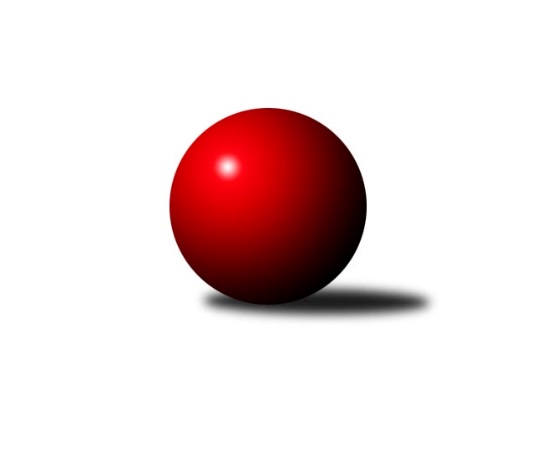 Č.7Ročník 2015/2016	7.11.2015Nejlepšího výkonu v tomto kole: 2791 dosáhlo družstvo: TJ Spartak Přerov ˝B˝Severomoravská divize 2015/2016Výsledky 7. kolaSouhrnný přehled výsledků:KK Minerva Opava ˝A˝	- TJ  Krnov ˝A˝	6:2	2628:2487	7.0:5.0	7.11.TJ Opava ˝B˝	- TJ Kovohutě Břidličná ˝A˝	5:3	2584:2510	7.0:5.0	7.11.TJ Sokol Michálkovice ˝A˝	- TJ  Odry ˝A˝	6:2	2545:2469	8.0:4.0	7.11.TJ Sokol Dobroslavice ˝A˝	- TJ Horní Benešov ˝B˝	5:3	2332:2297	8.0:4.0	7.11.SKK Ostrava ˝A˝	- KK Lipník nad Bečvou ˝A˝	6:2	2431:2316	7.0:5.0	7.11.TJ Spartak Přerov ˝B˝	- SKK Jeseník ˝A˝	8:0	2791:2564	9.5:2.5	7.11.Tabulka družstev:	1.	TJ Spartak Přerov ˝B˝	7	6	1	0	40.0 : 16.0 	52.5 : 31.5 	 2549	13	2.	TJ Opava ˝B˝	7	5	0	2	35.0 : 21.0 	50.0 : 34.0 	 2500	10	3.	KK Minerva Opava ˝A˝	7	5	0	2	34.0 : 22.0 	46.0 : 38.0 	 2502	10	4.	TJ  Odry ˝A˝	7	4	1	2	35.0 : 21.0 	44.5 : 39.5 	 2548	9	5.	SKK Jeseník ˝A˝	7	4	1	2	31.0 : 25.0 	41.5 : 42.5 	 2501	9	6.	SKK Ostrava ˝A˝	7	3	1	3	28.0 : 28.0 	41.0 : 43.0 	 2489	7	7.	TJ Sokol Michálkovice ˝A˝	7	3	0	4	26.0 : 30.0 	39.5 : 44.5 	 2463	6	8.	TJ Sokol Dobroslavice ˝A˝	7	3	0	4	25.0 : 31.0 	40.0 : 44.0 	 2426	6	9.	TJ  Krnov ˝A˝	7	3	0	4	22.0 : 34.0 	41.5 : 42.5 	 2433	6	10.	TJ Kovohutě Břidličná ˝A˝	7	2	0	5	25.0 : 31.0 	44.0 : 40.0 	 2510	4	11.	TJ Horní Benešov ˝B˝	7	2	0	5	22.0 : 34.0 	32.0 : 52.0 	 2459	4	12.	KK Lipník nad Bečvou ˝A˝	7	0	0	7	13.0 : 43.0 	31.5 : 52.5 	 2397	0Podrobné výsledky kola:	 KK Minerva Opava ˝A˝	2628	6:2	2487	TJ  Krnov ˝A˝	Zdeněk Chlopčík	 	 213 	 217 		430 	 1:1 	 436 	 	210 	 226		Petr Vaněk	Pavel Martinec	 	 220 	 239 		459 	 2:0 	 403 	 	195 	 208		Jaromír Čech	Aleš Fischer	 	 213 	 211 		424 	 1:1 	 406 	 	185 	 221		Miluše Rychová	Luděk Slanina	 	 225 	 219 		444 	 1:1 	 431 	 	203 	 228		Jiří Jedlička	Tomáš Slavík	 	 225 	 228 		453 	 2:0 	 379 	 	202 	 177		František Vícha	Vladimír Heiser	 	 211 	 207 		418 	 0:2 	 432 	 	222 	 210		Lukáš Vaněkrozhodčí: Nejlepší výkon utkání: 459 - Pavel Martinec	 TJ Opava ˝B˝	2584	5:3	2510	TJ Kovohutě Břidličná ˝A˝	Rudolf Haim	 	 238 	 226 		464 	 2:0 	 388 	 	202 	 186		Zdeněk Chmela st. st.	Josef Němec	 	 196 	 211 		407 	 0:2 	 419 	 	204 	 215		Zdeněk Chmela ml. ml.	Vladimír Peter	 	 228 	 208 		436 	 1:1 	 435 	 	211 	 224		Ivo Mrhal st.	Maciej Basista	 	 209 	 197 		406 	 1:1 	 412 	 	200 	 212		Čestmír Řepka	Pavel Kovalčík	 	 213 	 209 		422 	 1:1 	 441 	 	209 	 232		Ivo Mrhal ml. ml.	Svatopluk Kříž	 	 229 	 220 		449 	 2:0 	 415 	 	212 	 203		Jiří Procházkarozhodčí: Nejlepší výkon utkání: 464 - Rudolf Haim	 TJ Sokol Michálkovice ˝A˝	2545	6:2	2469	TJ  Odry ˝A˝	Josef Linhart	 	 218 	 210 		428 	 1:1 	 432 	 	208 	 224		Marek Frydrych	Jiří Řepecký	 	 217 	 216 		433 	 2:0 	 392 	 	189 	 203		Stanislav Ovšák	Tomáš Rechtoris	 	 177 	 222 		399 	 1:1 	 375 	 	186 	 189		Jana Frydrychová	Petr Řepecký	 	 219 	 227 		446 	 2:0 	 415 	 	203 	 212		Miroslav Dimidenko	Jan Zych	 	 229 	 207 		436 	 2:0 	 419 	 	214 	 205		Michal Pavič	Josef Jurášek	 	 212 	 191 		403 	 0:2 	 436 	 	228 	 208		Petr Dvorskýrozhodčí: Nejlepší výkon utkání: 446 - Petr Řepecký	 TJ Sokol Dobroslavice ˝A˝	2332	5:3	2297	TJ Horní Benešov ˝B˝	Karel Ridl	 	 195 	 219 		414 	 2:0 	 351 	 	188 	 163		Petr Dankovič ml.	Ivo Kovářík	 	 200 	 194 		394 	 2:0 	 380 	 	192 	 188		Jaromír Hendrych st.	Libor Veselý	 	 185 	 176 		361 	 0:2 	 406 	 	203 	 203		Martin Bilíček	Martin Třečák	 	 205 	 194 		399 	 2:0 	 375 	 	182 	 193		Jan Fadrný	Petr Číž	 	 195 	 181 		376 	 1:1 	 388 	 	193 	 195		Luděk Zeman	Lumír Kocián	 	 206 	 182 		388 	 1:1 	 397 	 	201 	 196		Peter Dankovičrozhodčí: Nejlepší výkon utkání: 414 - Karel Ridl	 SKK Ostrava ˝A˝	2431	6:2	2316	KK Lipník nad Bečvou ˝A˝	Pavel Gerlich	 	 203 	 206 		409 	 2:0 	 356 	 	184 	 172		Vilém Zeiner	Vladimír Korta	 	 198 	 210 		408 	 1:1 	 395 	 	206 	 189		Martin Sekanina	Dominik Böhm	 	 204 	 200 		404 	 0:2 	 412 	 	205 	 207		Jaroslav Pěcha	Radek Foltýn	 	 184 	 193 		377 	 1:1 	 402 	 	222 	 180		Jana Kulhánková	Miroslav Pytel	 	 190 	 213 		403 	 1:1 	 381 	 	192 	 189		Vlastimila Kolářová	Petr Holas	 	 228 	 202 		430 	 2:0 	 370 	 	187 	 183		Jiří Kolářrozhodčí: Nejlepší výkon utkání: 430 - Petr Holas	 TJ Spartak Přerov ˝B˝	2791	8:0	2564	SKK Jeseník ˝A˝	Stanislav Beňa ml. ml.	 	 219 	 241 		460 	 2:0 	 445 	 	215 	 230		Pavel Hannig	Vojtěch Venclík	 	 253 	 241 		494 	 2:0 	 385 	 	192 	 193		Petr Šulák	Roman Goldemund	 	 230 	 223 		453 	 1:1 	 426 	 	191 	 235		Martin Zavacký	Jiří Divila ml.	 	 255 	 230 		485 	 2:0 	 433 	 	212 	 221		Václav Smejkal	Zdeněk Macháček st.	 	 232 	 213 		445 	 1:1 	 443 	 	224 	 219		Jaromíra Smejkalová	Stanislav Beňa st.	 	 217 	 237 		454 	 1.5:0.5 	 432 	 	217 	 215		Jiří Vrbarozhodčí: Nejlepší výkon utkání: 494 - Vojtěch VenclíkPořadí jednotlivců:	jméno hráče	družstvo	celkem	plné	dorážka	chyby	poměr kuž.	Maximum	1.	Jiří Divila ml. 	TJ Spartak Přerov ˝B˝	445.33	303.6	141.8	3.1	3/4	(485)	2.	Petr Dvorský 	TJ  Odry ˝A˝	444.81	302.8	142.1	3.4	4/4	(461)	3.	Michal Pavič 	TJ  Odry ˝A˝	442.94	300.3	142.7	2.4	4/4	(486)	4.	Marek Veselý 	TJ Kovohutě Břidličná ˝A˝	441.89	301.3	140.6	3.4	3/4	(453)	5.	Vladimír Heiser 	KK Minerva Opava ˝A˝	440.25	301.4	138.8	2.8	3/4	(493)	6.	Vojtěch Venclík 	TJ Spartak Přerov ˝B˝	438.33	296.7	141.7	3.8	3/4	(494)	7.	Pavel Hannig 	SKK Jeseník ˝A˝	434.50	292.8	141.8	4.7	4/4	(484)	8.	Marek Frydrych 	TJ  Odry ˝A˝	434.25	292.5	141.8	2.9	4/4	(472)	9.	Ivo Mrhal ml.  ml.	TJ Kovohutě Břidličná ˝A˝	434.06	296.9	137.1	5.2	4/4	(455)	10.	Pavel Kovalčík 	TJ Opava ˝B˝	433.08	298.3	134.8	4.5	4/4	(448)	11.	Tomáš Slavík 	KK Minerva Opava ˝A˝	432.56	284.8	147.8	2.3	4/4	(479)	12.	Stanislav Beňa  st.	TJ Spartak Přerov ˝B˝	431.88	291.8	140.1	4.5	4/4	(479)	13.	Lukáš Vaněk 	TJ  Krnov ˝A˝	428.07	291.7	136.4	4.0	5/5	(464)	14.	Vladimír Peter 	TJ Opava ˝B˝	428.00	294.3	133.7	4.7	4/4	(475)	15.	Petr Holas 	SKK Ostrava ˝A˝	427.25	294.2	133.1	5.3	4/5	(450)	16.	Josef Linhart 	TJ Sokol Michálkovice ˝A˝	426.92	291.9	135.0	5.0	4/5	(467)	17.	Petr Hendrych 	KK Lipník nad Bečvou ˝A˝	426.88	289.4	137.5	3.8	4/5	(458)	18.	Zdeněk Macháček st. 	KK Lipník nad Bečvou ˝A˝	426.75	298.9	127.9	6.0	4/5	(463)	19.	Dominik Böhm 	SKK Ostrava ˝A˝	426.70	290.7	136.0	5.4	5/5	(458)	20.	Jaromíra Smejkalová 	SKK Jeseník ˝A˝	426.31	298.6	127.8	6.5	4/4	(456)	21.	Roman Goldemund 	TJ Spartak Přerov ˝B˝	424.50	282.9	141.6	4.6	4/4	(472)	22.	Petr Vaněk 	TJ  Krnov ˝A˝	423.00	276.5	146.5	1.8	4/5	(440)	23.	Michal Loučka 	TJ Spartak Přerov ˝B˝	422.50	294.5	128.0	7.2	3/4	(437)	24.	Václav Smejkal 	SKK Jeseník ˝A˝	422.50	297.3	125.2	4.1	4/4	(461)	25.	Svatopluk Kříž 	TJ Opava ˝B˝	422.25	288.9	133.3	6.6	4/4	(450)	26.	Luděk Slanina 	KK Minerva Opava ˝A˝	421.92	288.3	133.7	3.5	4/4	(445)	27.	Vladimír Korta 	SKK Ostrava ˝A˝	420.92	287.2	133.8	2.7	4/5	(452)	28.	Richard Štětka 	KK Lipník nad Bečvou ˝A˝	420.75	297.5	123.3	7.0	4/5	(456)	29.	Jiří Procházka 	TJ Kovohutě Břidličná ˝A˝	419.06	289.7	129.4	8.1	4/4	(443)	30.	Stanislav Ovšák 	TJ  Odry ˝A˝	418.63	287.8	130.9	4.6	4/4	(442)	31.	Martin Zavacký 	SKK Jeseník ˝A˝	418.44	283.0	135.4	7.8	3/4	(439)	32.	Ivo Kovářík 	TJ Sokol Dobroslavice ˝A˝	418.00	287.1	130.9	6.0	5/5	(452)	33.	Zdeněk Chlopčík 	KK Minerva Opava ˝A˝	417.94	291.6	126.3	5.4	4/4	(448)	34.	Petr Číž 	TJ Sokol Dobroslavice ˝A˝	417.87	297.9	120.0	6.3	5/5	(448)	35.	Martin Bilíček 	TJ Horní Benešov ˝B˝	417.67	288.9	128.8	6.2	5/5	(441)	36.	Jiří Divila st. 	TJ Spartak Přerov ˝B˝	416.63	287.1	129.5	6.0	4/4	(485)	37.	Pavel Gerlich 	SKK Ostrava ˝A˝	415.80	291.6	124.2	5.1	5/5	(448)	38.	Ivo Mrhal  st.	TJ Kovohutě Břidličná ˝A˝	415.56	281.1	134.5	5.1	4/4	(443)	39.	Petr Řepecký 	TJ Sokol Michálkovice ˝A˝	415.40	279.1	136.3	4.7	5/5	(446)	40.	Peter Dankovič 	TJ Horní Benešov ˝B˝	414.13	288.1	126.0	5.1	5/5	(447)	41.	Karel Ridl 	TJ Sokol Dobroslavice ˝A˝	412.83	287.7	125.2	5.3	4/5	(432)	42.	Jiří Trnka 	SKK Ostrava ˝A˝	412.60	283.2	129.4	4.5	5/5	(447)	43.	Luděk Zeman 	TJ Horní Benešov ˝B˝	411.47	283.9	127.6	7.0	5/5	(470)	44.	Josef Jurášek 	TJ Sokol Michálkovice ˝A˝	410.73	289.1	121.7	9.5	5/5	(447)	45.	Martin Orálek 	TJ Opava ˝B˝	410.33	278.0	132.3	4.2	3/4	(465)	46.	Čestmír Řepka 	TJ Kovohutě Břidličná ˝A˝	409.78	283.3	126.4	5.1	3/4	(430)	47.	Josef Němec 	TJ Opava ˝B˝	409.67	290.4	119.3	5.8	3/4	(476)	48.	Zdeněk Chmela ml.  ml.	TJ Kovohutě Břidličná ˝A˝	409.31	288.8	120.6	10.4	4/4	(434)	49.	Miluše Rychová 	TJ  Krnov ˝A˝	408.58	287.8	120.8	6.2	4/5	(433)	50.	Jiří Vrba 	SKK Jeseník ˝A˝	408.50	289.8	118.8	5.9	4/4	(432)	51.	Martin Třečák 	TJ Sokol Dobroslavice ˝A˝	408.00	282.3	125.8	4.3	4/5	(426)	52.	Miroslav Dimidenko 	TJ  Odry ˝A˝	404.94	281.6	123.3	7.3	4/4	(434)	53.	Radek Foltýn 	SKK Ostrava ˝A˝	404.53	282.5	122.1	7.3	5/5	(432)	54.	Petr Šulák 	SKK Jeseník ˝A˝	402.00	276.3	125.8	5.9	4/4	(439)	55.	Jiří Řepecký 	TJ Sokol Michálkovice ˝A˝	402.00	282.1	119.9	7.4	5/5	(443)	56.	Rudolf Haim 	TJ Opava ˝B˝	401.83	274.6	127.3	9.0	4/4	(464)	57.	Karel Kuchař 	TJ Sokol Dobroslavice ˝A˝	401.70	283.6	118.1	9.2	5/5	(429)	58.	Jiří Jedlička 	TJ  Krnov ˝A˝	401.63	283.4	118.3	9.5	4/5	(431)	59.	Aleš Fischer 	KK Minerva Opava ˝A˝	400.67	284.7	116.0	6.2	4/4	(455)	60.	Jaroslav Pěcha 	KK Lipník nad Bečvou ˝A˝	394.75	276.6	118.2	7.0	4/5	(412)	61.	Jana Frydrychová 	TJ  Odry ˝A˝	394.11	282.7	111.4	8.3	3/4	(422)	62.	František Vícha 	TJ  Krnov ˝A˝	392.07	276.9	115.2	7.2	5/5	(404)	63.	Vlastimila Kolářová 	KK Lipník nad Bečvou ˝A˝	388.58	271.3	117.3	5.8	4/5	(413)	64.	Vítězslav Kadlec 	TJ  Krnov ˝A˝	387.08	277.3	109.8	8.4	4/5	(407)	65.	Jiří Kolář 	KK Lipník nad Bečvou ˝A˝	383.17	275.3	107.8	11.0	4/5	(427)	66.	Vilém Zeiner 	KK Lipník nad Bečvou ˝A˝	381.50	273.0	108.5	11.4	5/5	(418)	67.	Josef Plšek 	KK Minerva Opava ˝A˝	370.00	278.0	92.0	13.0	3/4	(391)		Petr Wolf 	TJ Opava ˝B˝	458.00	311.0	147.0	3.5	1/4	(472)		Pavel Martinec 	KK Minerva Opava ˝A˝	445.38	299.0	146.4	2.0	2/4	(459)		Michal Zych 	TJ Sokol Michálkovice ˝A˝	433.00	293.0	140.0	2.0	1/5	(433)		Vojtěch Rozkopal 	TJ  Odry ˝A˝	433.00	294.0	139.0	6.8	2/4	(437)		Rostislav Cundrla 	SKK Jeseník ˝A˝	432.00	306.0	126.0	7.0	1/4	(432)		Jiří Vrba ml. 	SKK Jeseník ˝A˝	430.00	279.0	151.0	1.0	1/4	(430)		Michal Rašťák 	TJ Horní Benešov ˝B˝	425.00	293.0	132.0	7.0	1/5	(425)		Zdeněk Černý 	TJ Horní Benešov ˝B˝	422.00	291.0	131.0	6.0	1/5	(422)		Maciej Basista 	TJ Opava ˝B˝	421.83	291.2	130.7	6.2	2/4	(456)		Michal Blažek 	TJ Horní Benešov ˝B˝	418.00	282.8	135.2	4.9	3/5	(449)		Stanislav Beňa ml.  ml.	TJ Spartak Přerov ˝B˝	417.83	291.2	126.7	5.7	2/4	(460)		Zdeněk Zhýbala 	TJ Sokol Michálkovice ˝A˝	413.50	278.5	135.0	5.5	2/5	(444)		Zdeněk Smrža 	TJ Horní Benešov ˝B˝	413.50	286.5	127.0	8.5	2/5	(425)		Martin Sekanina 	KK Lipník nad Bečvou ˝A˝	411.00	278.0	133.0	7.0	3/5	(423)		Lumír Kocián 	TJ Sokol Dobroslavice ˝A˝	407.50	285.2	122.3	8.0	3/5	(437)		Vladimír Vavrečka 	TJ  Krnov ˝A˝	407.00	290.0	117.0	10.0	1/5	(407)		Vladislav Pečinka 	TJ Horní Benešov ˝B˝	406.78	284.0	122.8	6.3	3/5	(433)		Jan Zych 	TJ Sokol Michálkovice ˝A˝	405.33	287.8	117.5	8.7	3/5	(452)		Jaromír Hendrych st. 	TJ Horní Benešov ˝B˝	404.67	288.0	116.7	6.7	3/5	(422)		Tomáš Rechtoris 	TJ Sokol Michálkovice ˝A˝	404.25	273.0	131.3	5.3	2/5	(412)		Jana Kulhánková 	KK Lipník nad Bečvou ˝A˝	402.00	278.0	124.0	10.0	1/5	(402)		Pavel Jalůvka 	TJ  Krnov ˝A˝	402.00	279.0	123.0	6.0	1/5	(402)		Jaromír Čech 	TJ  Krnov ˝A˝	401.50	283.8	117.7	9.0	3/5	(417)		Jitka Szczyrbová 	KK Lipník nad Bečvou ˝A˝	400.00	286.0	114.0	9.0	1/5	(400)		Petr Jurášek 	TJ Sokol Michálkovice ˝A˝	397.67	280.0	117.7	13.0	3/5	(436)		Oldřich Bidrman 	TJ Sokol Michálkovice ˝A˝	397.00	289.0	108.0	14.0	1/5	(397)		Jan Frydrych 	TJ  Odry ˝A˝	395.00	272.0	123.0	11.0	1/4	(395)		Stanislav Brokl 	KK Minerva Opava ˝A˝	395.00	280.0	115.0	8.0	1/4	(395)		Zdeněk Chmela st.  st.	TJ Kovohutě Břidličná ˝A˝	394.50	286.0	108.5	8.0	2/4	(401)		Petr Řepecký ml. 	TJ Sokol Michálkovice ˝A˝	393.00	263.0	130.0	5.0	1/5	(393)		Petr Dankovič ml. 	TJ Horní Benešov ˝B˝	392.67	278.3	114.3	6.3	3/5	(418)		Libor Veselý 	TJ Sokol Dobroslavice ˝A˝	390.56	272.3	118.2	6.7	3/5	(416)		Jan Doseděl 	TJ Kovohutě Břidličná ˝A˝	390.00	278.0	112.0	4.0	1/4	(390)		Miroslav Pytel 	SKK Ostrava ˝A˝	388.83	267.7	121.2	5.7	3/5	(403)		Tomáš Valíček 	TJ Opava ˝B˝	386.00	282.0	104.0	11.0	1/4	(386)		Josef Veselý 	TJ Kovohutě Břidličná ˝A˝	385.00	255.0	130.0	4.0	1/4	(385)		Miloslav Kovář 	SKK Jeseník ˝A˝	377.00	272.0	105.0	12.0	1/4	(377)		Jan Fadrný 	TJ Horní Benešov ˝B˝	375.00	255.0	120.0	3.0	1/5	(375)		Jan Špalek 	KK Lipník nad Bečvou ˝A˝	371.00	268.0	103.0	7.0	1/5	(371)		Ladislav Mandák 	KK Lipník nad Bečvou ˝A˝	358.00	260.0	98.0	7.0	1/5	(358)		Josef Schwarz 	TJ Sokol Dobroslavice ˝A˝	337.50	241.0	96.5	15.0	2/5	(359)Sportovně technické informace:Starty náhradníků:registrační číslo	jméno a příjmení 	datum startu 	družstvo	číslo startu18231	Petr Vaněk	07.11.2015	TJ  Krnov ˝A˝	4x14917	Josef Jurášek	07.11.2015	TJ Sokol Michálkovice ˝A˝	7x21639	Jiří Řepecký	07.11.2015	TJ Sokol Michálkovice ˝A˝	7x253	Josef Linhart	07.11.2015	TJ Sokol Michálkovice ˝A˝	6x12228	Tomáš Rechtoris	07.11.2015	TJ Sokol Michálkovice ˝A˝	3x8159	Jan Zych	07.11.2015	TJ Sokol Michálkovice ˝A˝	7x8162	Petr Řepecký	07.11.2015	TJ Sokol Michálkovice ˝A˝	7x9261	Michal Pavič	07.11.2015	TJ  Odry ˝A˝	7x8117	Zdeněk Macháček	07.11.2015	TJ Spartak Přerov ˝B˝	3x22107	Martin Sekanina	07.11.2015	KK Lipník nad Bečvou ˝A˝	3x21894	Zdeněk Chmela st.	07.11.2015	TJ Kovohutě Břidličná ˝A˝	2x6833	Jaroslav Pěcha	07.11.2015	KK Lipník nad Bečvou ˝A˝	6x23881	Jan Fadrný	07.11.2015	TJ Horní Benešov ˝B˝	1x11599	František Vícha	07.11.2015	TJ  Krnov ˝A˝	7x18282	Jana Kulhánková	07.11.2015	KK Lipník nad Bečvou ˝A˝	1x6448	Jaromír Hendrych	07.11.2015	TJ Horní Benešov ˝B˝	3x12443	Jana Frydrychová	07.11.2015	TJ  Odry ˝A˝	5x
Hráči dopsaní na soupisku:registrační číslo	jméno a příjmení 	datum startu 	družstvo	Program dalšího kola:8. kolo14.11.2015	so	9:00	TJ  Krnov ˝A˝ - KK Lipník nad Bečvou ˝A˝	14.11.2015	so	9:00	TJ  Odry ˝A˝ - TJ Sokol Dobroslavice ˝A˝	14.11.2015	so	9:00	TJ Kovohutě Břidličná ˝A˝ - TJ Sokol Michálkovice ˝A˝	14.11.2015	so	9:00	KK Minerva Opava ˝A˝ - TJ Spartak Přerov ˝B˝	14.11.2015	so	10:00	SKK Jeseník ˝A˝ - TJ Opava ˝B˝	14.11.2015	so	16:00	TJ Horní Benešov ˝B˝ - SKK Ostrava ˝A˝	Nejlepší šestka kola - absolutněNejlepší šestka kola - absolutněNejlepší šestka kola - absolutněNejlepší šestka kola - absolutněNejlepší šestka kola - dle průměru kuželenNejlepší šestka kola - dle průměru kuželenNejlepší šestka kola - dle průměru kuželenNejlepší šestka kola - dle průměru kuželenNejlepší šestka kola - dle průměru kuželenPočetJménoNázev týmuVýkonPočetJménoNázev týmuPrůměr (%)Výkon4xVojtěch VenclíkSp.Přerov B4941xVojtěch VenclíkSp.Přerov B111.064942xJiří Divila ml.Sp.Přerov B4851xRudolf HaimTJ Opava B109.544641xRudolf HaimTJ Opava B4642xJiří Divila ml.Sp.Přerov B109.034851xStanislav Beňa ml. ml.Sp.Přerov B4601xPetr ŘepeckýMichálkovice A108.194461xPavel MartinecMinerva A4591xPavel MartinecMinerva A107.14593xStanislav Beňa st.Sp.Přerov B4541xSvatopluk KřížTJ Opava B105.99449